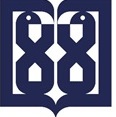 Tehran University of Medical Sciences, International CampusOffice of Vice Dean for Student and Cultural AffairsI ……………….. (name and last name), student of …………. (major) pledge that I adhere to the laws and regulations of the dormitory from now on. Otherwise, the authorities have the right to introduce me to the disciplinary committee of the university.Date:Signature: